Зайнулина Екатерина Александровна 1984г.р.Живёт в селе Богашево. Образование высшее.Занимается плетением изделий из бумажной лозы с 2016 г.Страница в соц. сетях: https://instagram.com/korzinka_s_kartinki?igshid=94k6tl5wxs4d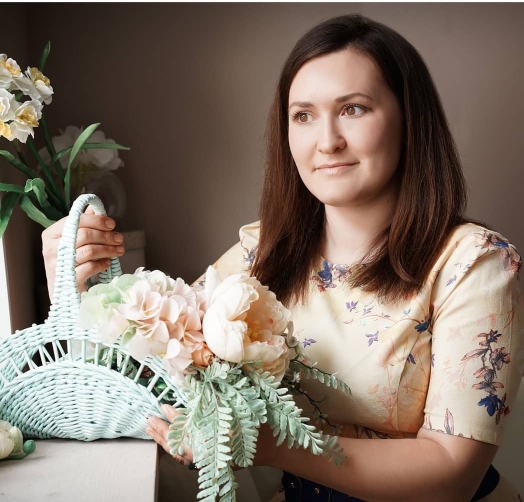 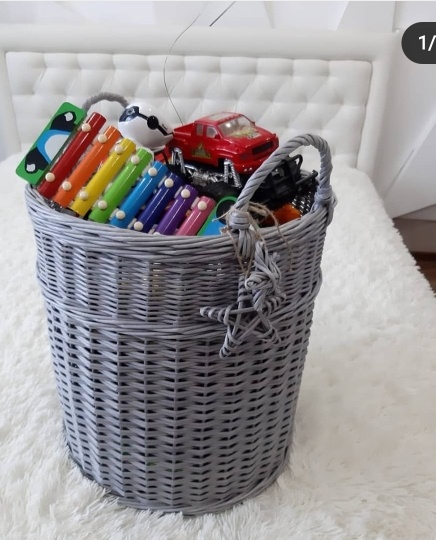 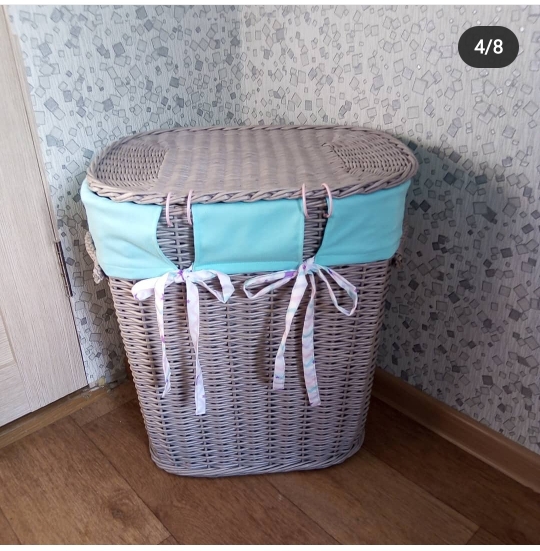 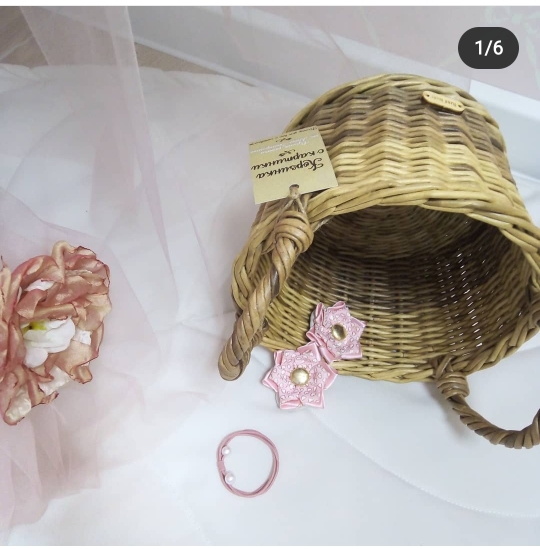 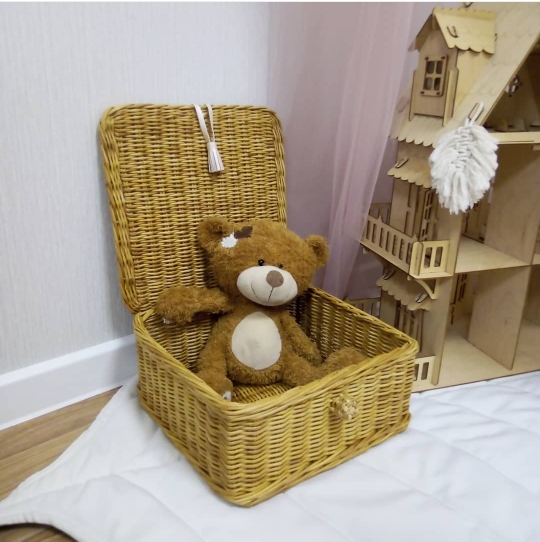 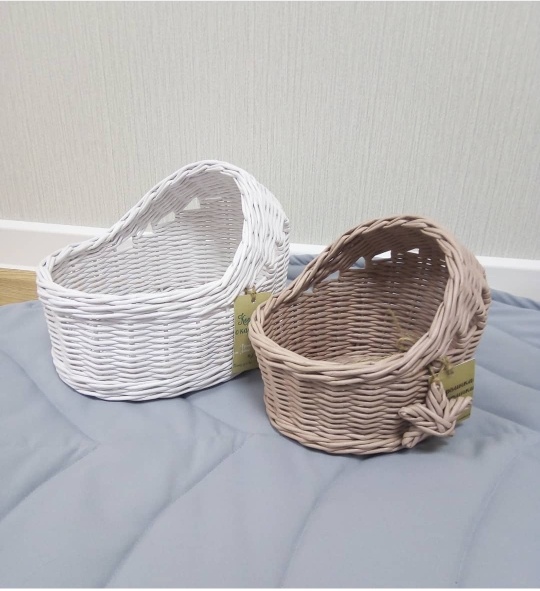 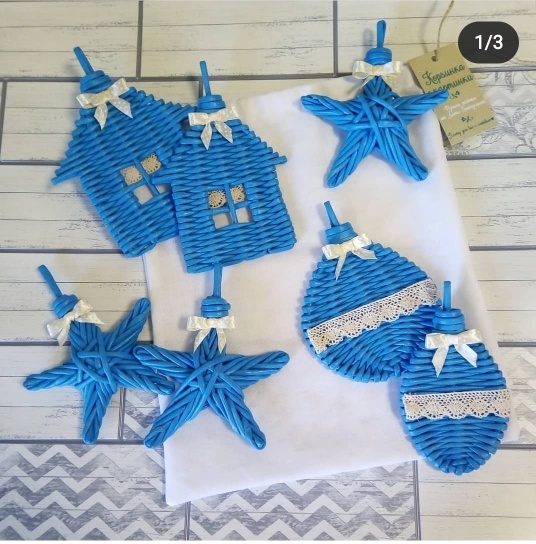 